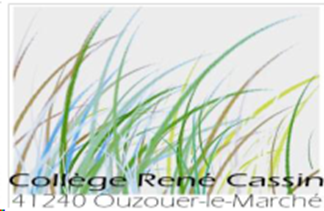 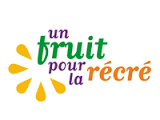 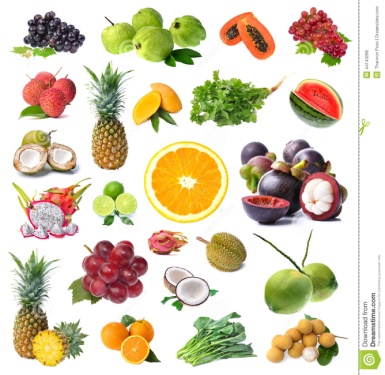 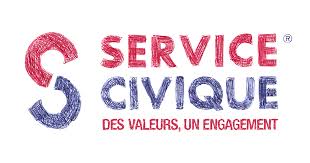 Date de distributionRécréation matinFruits/ LégumesMardi  26 JanvierXPommesJeudi 4 Février XBananesMardi 23 FévrierXJus d’Orange/PommeLundi 29 Février XClémentines/OrangesJeudi 10 MarsXSoupe de LégumesMercredi 16 MarsXFruits secs (Abricots/Figues/Pruneaux)Jeudi 31 MarsXPoires/ Kiwi